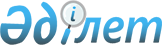 "Астана қаласының әлеуметтік маңызды қатынастарының тізбесін бекіту туралы" Астана қаласы мәслихатының 2012 жылғы 6 маусымдағы № 27/4-V шешіміне толықтыру енгізу туралыАстана қаласы мәслихатының 2014 жылғы 7 қарашадағы № 295/43-V шешімі. Астана қаласының Әділет департаментінде 2014 жылғы 3 желтоқсанда № 856 болып тіркелді

      «Автомобиль көлігі туралы» Қазақстан Республикасының 2003 жылғы   4 шілдедегі Заңының 14-бабы 1-тармағының 5) тармақшасына сәйкес Астана қаласының мәслихаты ШЕШТІ:



      1. «Астана қаласының әлеуметтік маңызды қатынастарының тізбесін бекіту туралы» Астана қаласы мәслихатының 2012 жылғы 6 маусымдағы №  27/4-V (Нормативтік құқықтық актілерді мемлекеттік тіркеу тізілімінде 2012 жылғы 19 маусымда 728 нөмірмен тіркелген, 2012 жылғы 21 маусымда  № 68 «Астана ақшамы» және № 73 «Вечерняя Астана» газеттерінде жарияланған) шешіміне (бұдан әрі - Шешім) мынадай толықтыру енгізілсін:



      Шешімге қосымша мынадай мазмұндағы 11-жолмен толықтырылсын:

      «».

      2. Осы шешім алғашқы ресми жарияланған күнінен кейін  күнтізбелік он күн өткен соң қолданысқа енгізіледі.      Астана қаласы мәслихаты

      сессиясының төрағасы                       З. Шибкенов      Астана қаласы

      мәслихатының хатшысы                       С. Есілов
					© 2012. Қазақстан Республикасы Әділет министрлігінің «Қазақстан Республикасының Заңнама және құқықтық ақпарат институты» ШЖҚ РМК
				11.«Газмаш» акционерлік қоғамы ауданындағы саяжай алабы - «Западный» саяжай алабы - «Жағалау» тұрғын үй кешені 